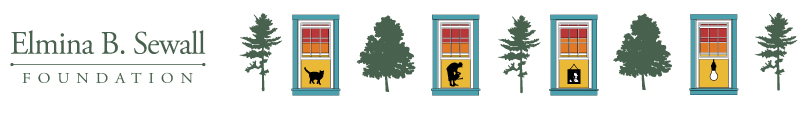 Animal Welfare2024 Application QuestionsWe encourage you to cut and paste your narrative responses from a word processing application (Word, Google Docs, etc.) to ensure work is not lost should there be an internet connectivity or technology glitch.* = Required for submissionOrganization Questions:The following questions pertain to the applicant organization, not the fiscal sponsor (if applicable). Mission:  Please provide your mission statement.  *Applicant Background and Update:  Please provide a basic overview of your work and share any significant changes in the leadership, mission, finances or programming.  If you have an active grant from the Sewall Foundation, feel free to provide any updates about the work that was funded.  2-3 paragraphs suggested. *Leadership Demographics:On this page we are asking for you to share demographic information about your organization's leadership, specifically about your board of directors and the head of your organization.  These questions are completely optional, and will not impact your organization's eligibility for funding. To learn more about why we are collecting this information and how we will use it, please review the demographics page we've added to our website.In our research we found many formats and versions of demographic questions to ask. We have decided to follow Guidestar/Candid's model for demographic data collection because it was created specifically for the nonprofit sector in concert with the D5 Coalition, CHANGE Philanthropy and Equity in the Center.At the bottom of this page in the application, we have created a text field where we welcome any additional information you may want to share, as well as comments and suggestions.Proposal Questions: The following questions pertain to the work for which you seek funding. If applying for Operating Support, please consider your full body of work and mission when answering the questions.  If applying for Project Support or Capital Support, please answer the questions about that specific work.We welcome you to copy and paste content from other applications without modification.  Feel free to provide additional context to address Sewall's priorities, if warranted.We have suggested lengths to encourage brevity, but we have not set word limits because we recognize these can end up creating more work for applicants.  If we need additional clarification regarding any of your responses, we will reach out.We encourage you to cut and paste your narrative responses from a word processing application (Word, Google Docs, etc.) to ensure work is not lost should there be an internet connectivity or technology glitch.Short Description:  Please provide 1-2 sentences that describe your request.Why we ask this question:  We use this description for internal sharing among our staff, and in communications with our board.  If awarded a grant, we may also use this in our national philanthropic reporting and our communications. *Proposed Activities: Please provide a summary of the work to be supported through this request and the desired impact, being sure to address how it aligns with the Sewall Foundation values, general considerations, and program priorities.  2-4 paragraphs suggested. *
Challenges: In considering your proposed work, what are the greatest barriers for success and how might they be addressed?  We ask this question as it helps us to better understand barriers and ways in which we and other partners might work to address them.  1 paragraph suggested. *Financial InformationYou will have the opportunity to upload the following documents on the “Financial Information” page of the application.  Click the “Browse” button to select your document, then click “Upload” to attach it to your application.  Financial Statements:  Attach full audited or reviewed financial statements, if available, including an independent auditors/reviewers report and notes to the financial statements for the most recently completed fiscal year shown in comparison to the previous year.  Please include letters/communications to governance or management if supplied by the auditor/reviewer.  If audited or reviewed financial statements are not available, please provide balance sheets and statements of activities/profit & loss for the most recently completed fiscal year shown in comparison to the previous year. Please do not submit IRS Form 990.  *Why we ask for this? Financial statements help us understand how your organization or collaborative allocated its financial resources and provides a picture of your financial health and needs. They can also help us assess if there are additional resources we can connect you with.Budget:   For project requests, please attach a detailed project budget, listing major expense categories and sources of revenue (in hand, pledged, and sought). For operating support requests, please provide your organization’s operating budget, including income and expense, for the year in which funds will be used.  If you seek multi-year support, please break down your budget by year.  *Use of Funds & Budget Narrative:  If you would like to include a narrative to clarify any aspects of your Financial Statements or Budget, please do so.  This is an optional text field.* = Required for submission